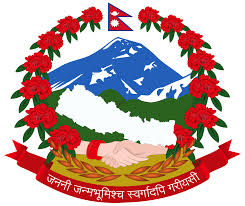 असङ्गठित क्षेत्रमा कार्यरत श्रमिक वर्ग तथा असहायहरुलाई उपलब्ध गर्राईने राहत सम्बन्धी मापदण्ड, २०७६sf]le8–!( sf] ;+efljt ;+qmd0fsf] sf/0f pTkGg k|lts"n cj:yfjf6 k|efljt c;Ël7t If]qdf sfo{/t >lds ju{ tyf c;xfox?nfO{ b}lgs hLjg ofkgsf] nflu झिमरुक गाउँपालिकाjf6 /fxt pknAw u/fpg] u/L झिमरुक गाउँपालिकावाट ePsf] lg0f{o sfof{Gjog ug{ of] dfkb08 tof/ ul/Psf] 5 . != ;+lIfKt gfd / k|f/De M  -!_ o; dfkb08sf] gfd c;Ël7t If]qdf sfo{/t >lds ju{ tyf c;xfox?nfO{ pknAw u/fOg] /fxt ;DaGwL dfkb08, @)&^ /x]sf] 5 . -@_ of] dfkb08 g]kfn ;/sf/n] ns8fpg 3f]if0f u/]sf] cjlw;Ddsf] nflu nfu" x'g]5 . @= kl/efiff M ljifo jf k|;+un] csf]{ cy{ gnfu]df o; dfkb08df M-s_  æc;Ël7t If]qdf sfo{/t >lds ju{Æ eGgfn] b}lgs ?kdf sfdsfh u/L k6s] jf दैनिक Hofnf cfDbfgL ug]{ bkmf $ adf]lhdsf >lds, sfdbf/ tyf dhb'/ ;Demg' k5{ .-v_	æc;xfoÆ eGgfn] s;}sf] nfng kfngdf g/xL czSt tyf cfjf; ljlxg eO{ dlGb/, cf>d, wd{zfnf, u'Daf, dl:hb, u'?åf/, rr{ jf j[4f>ddf j:g] JolSt ;Demg' k5{ .  -u_	æ/fxtÆ eGgfn] g]kfn ;/sf/jf6 lg0f{o eP adf]lhd lemd?s ufpFkfnlsfn] bkmf # adf]lhdsf >lds ju{ tyf c;xfox?nfO{ k|bfg ul/g] bkmf % adf]lhdsf] ;fdfu|L ;Demg' k5{ . -3_	æufpFkflnsf eGgfn]Æ eGgfn] lemd?s ufFpkflnsf ;Demg' k5{ . #= clen]v /fVg' kg]{ M -!_ o; dfkb08 adf]lhdsf] /fxt b]xfosf >lds ju{ tyf c;xfox?nfO{ k|bfg ug{ ;DalGwt j8f sfo{non] clen]v tof/ ug'{ kg]{5 . -s_ k;njf6 u|fxssf] 3/;Dd ;fdfg cf];f/k;f/ ug]{ >lds,-v_	 ko{6s, el/of, lgdf{0f ;fdfu|L el/of tyf ;jf/L ;fwg grNg] jf6f]df cfjZos  j:t'x? cf];f/k;f/ ug]{ JolSt,-u_	6«s, l6k/, Eofgjf6 ;dfg nf]8 cgnf]8 ug]{ >lds,-3_	cGo JolStsf] v]tjf/Ldf b}lgs Hofnf lng] u/L sfd ug]{ s[lif dhb'/, -ª_	cfk\mgf] gft]bf/ afx]ssf JolStsf] kl/jf/df b}lgs Hofnfbf/Ldf ;/;kmfO{ lzz' tyf Ho]i7 gful/s :ofxf/ h:tf ;]jf ug]{ JolSt,-r_	 lu6L s'6\g], jfn'jf rfNg] tyf O{+6f e6\6fdf sfd ug]{ dhb'/ ,-5_ lgdf{0f sfo{df b}lgs Hofnfbf/Ldf sfd ug]{ 8sdL{, l;sdL{, x]Nk/ nufotsf dhb'/, -h_	 gfªnf] k;n], b}lgs?kdf klqsf ljt/s, ;fgf k'm6kfy k;n], 7]nf uf8f tyf ;fOlsndf  ;fdfg ljqmL ljt/0f u/L u'hf/f ug]{ tyf cGo JolStsf] k;ndf sfd ug]{ dhb'/, -em_  b]xfosf oftfot dhb'/ McGo JolStsf] dfn jfxs ;jf/L tyf 8]nLe/L Eofg rnfpg] ;jf/L rfns, ;xrfns,b}lgs 7]Ssf jf Hofnfdf 6\ofS;L tyf 6]Dkf] rnfpg] ;jf/L rfns,l/S;f tyf 7]nfuf8f rfns, ;jf/L ;fwgsf] dd{t ;Def/ ug]{ Uof/]hdf sfd ug]{ ld:qL tyf dhb'/ .-`_ cGo  JolStsf] ufd]{G6, sfk]{6, 6]nl/ª, un}rf, a'6\6f tyf htL{ eg]{  / sk8f  k;ndf b}lgs Hofnfbf/Ldf sfd ug]{ dhb'/ . -6_  lemd?s ufpFkflnsfdf b}lgs Hofnfbf/Lsf sfd ug]{ cGo JolSt .-@_ o; bkmf jdf]lhdsf] /fxt kfpg] kl/jf/ tyf JolQmsf] clen]v cg';"rL–! jdf]lhd ;DjlGwt j8f ;lrjn] j8f ;b:o tyf j8f cWoIfsf] ;xof]u lnO{ ltg lbgleq tof/ u/L ;fj{hlgs ug'{ kg]{5 .$= /fxt ljt/0f ug'{ kg]{ M bkmf # adf]lhdsf] nutdf ;dfj]z ePsf] >lds ju{ tyf c;xfox?nfO{ ;DalGwt j8fn] cg';"rL @ adf]lhdsf] 9fFrfdf ljj/0f /fvL bkmf % adf]lhdsf] /fxt tTsfn ljt/0f ug'{ kg]{5 . %= /fxt ;fdfu|L M -!_ vfB cfjZostfsf] cfwf/df >lds ju{ tyf c;fxox?nfO{ k|lt kl/jf/sf nflu b]xfosf ;fdfu|L /fxt :j?k ljt/0f ul/g] 5 .-@_ o; dfkb08 adf]lhdsf] /fxt ljt/0f sfo{ Ps kl/jf/nfO{ Ps OsfO{ dfgL ;DalGwt j8fn] clen]v sfod ug'{ kg]{5 . ;fy}, kl/jf/ ;+Vof sfod ubf{ b'O{ hgf;Dd eP pkbkmf -!_ df pNn]v eP adf]lhdsf] /fxt ;fdfu|L ljt/0f ul/g] 5 . -#_ o; dfkb08df cGoq h'g;'s} s'/f n]lvPsf] ePtf klg >lds ju{ tyf c;xfo tyf ltg;Fu ;Fu} /x]sf kl/jf/sf s'g} ;b:on] o; cjlwdf s'g} a}slNks cfo cfh{g u/]sf] cj:yfdf lghnfO{ o; dfkb08 adf]lhdsf] /fxt ;fdfu|L ljt/0f ul/g] 5}g .-$_ o; dfkb08df cGoq h'g;;s} s'/f n]lvPsf] ePtfklg Ps} kl/jf/sf] PseGbf j9L ;b:onfO{ /fxt ;fdfu|L ljt/0f ul/g] 5}g . -%_ tkl;n adf]lhdsf JolQm/kl/jf/n] o; dfkb08 adf]lhd /fxt k|fKt ug]{ 5}gg\ .	s_ kl/jf/sf] s'g} ;b:o ;/sf/L nfesf] kbdf /x]sf],	v_ ;fdflhs ;'/Iff eQf/k]G;g k|fKt ug]{ JolQmsf] kl/jf/,	u_ s'g} Jofkf/ Joj;fo c+ufn]sf] JolQm,	3_ s'g} u}/ ;/sf/L ;+3–;+:yfdf /xL sfdsfh ug]{ JolQm,ª_ kl/jf/sf] s'g} ;b:osf] gfddf kSsL 3/ / ;jf/L ;fwg ePsf] .^= ljt/0f ug]{ ljlw M -!_ b]xfosf] ljlw cjnDag u/L bkmf % adf]lhdsf] /fxt ;fdfu|L ljt/0f ug{' kg]{5 . -s_	/fxt ljt/0fsf] nflu ;DalGwt j8f ;ldltn] ;fdfu|L vl/b u/L ljt/0f ug]{ .-v_	;DalGwt j8f ;ldltn] x'g ;Sg] ;DefJo le8 tyf cGo Joj:yfksLo ;d:ofsf sf/0fn] j8f ;ldltjf6 ljt/0f ug{ g;Sg] cj:yf ePdf b]xfo adf]lhd ug]{ M lemd?s ufpFkflnsfn] cfk\mgf] If]qleq bkmf % adf]lhdsf] ;fdfu|L pknAw u/fpg ;Sg] :yfgLo cfk"lt{stf{jf6 d"No ;"rL lnO{ ;f]sf] cfwf/df ;fdfu|Lsf] u'0f:t/ tyf d"No olsg ug]{  / pknAw eP;Ddsf cfk"lt{stf{ 5gf}6 ug]{ . bkmf # adf]lhdsf] nutdf k/]sf >lds ju{ tyf c;xfox?nfO{ j8f ;b:o jf cWoIfn] s'kg pknAw u/fO{ pkv08 -!_ adf]lhdsf] cfk"lt{stf{af6 /fxt ;fdfu|L pknAw u/fpg] . &= /fxt ljt/0fsf] clen]v / k|ltj]bg M -!_ ;DalGwt j8fn] ljt/0fsf] cg';"rL –@ adf]lhdsf]         /fxt ljj/0fsf] clen]v cfk\mgf] sfof{nodf /fvL ;fKtflxs ?kdf ;fj{hlgs ug'{ kg]{5 . -@_ lemd?s ufpFkflnsfn]  /fxtsf] k|ltj]bg cg';"rL  # jdf]lhdsf] 9fFrfdf kflIfs ?kdf /fli6«o kl/ro kq tyf kl~hs/0f ljefu / ;+3Lo dfldnf tyf ;fdfGo k|zf;g dGqfnodf k7fpg' kg]{5 . -#_ ;+3Lo dfldnf tyf ;fdfGo k|zf;g dGqfnon] /fxt ljt/0fsf] lgoldt cg'udg ug]{5 . *= sf/jfxL ;DaGwL Joj:yf M -!_ o; sfo{ljlwdf tf]lsPsf] dfkb08 k"/f gePsf] JolStn] e'6\6f ljj/0f k]z u/L /fxt lng' jf bf]x]f/f] /fxt lng' x'Fb}g . -@_ o; sfo{ljlwsf] k|lts"n x'g] u/L /fxt ljt/0fsf] nflu l;kmfl; ug]{ kbflwsf/L nfO{ ;d]t k|rlnt sfg'g jdf]lhd  sf/jfxL u/L To:tf] l;kmfl/; ug]{ kbflwsf/Ljf6 lghn] l;kmfl/; u/]sf] xb;Ddsf] /sd lemd?s ufpFkflnsfn] lghjf6 c;'n ug'{ kg]{5 . cg';'rL !-bkmf # ;+u ;DalGwt_clen]vsf] 9fFrf/fxt k|fKt ug]{ JolQmsf] ljj/0f M!= gfd y/M 				@=afa'sf] gfdM				#=afh]sf] gfdM$= :yfoL 7]ufgf M			%=xfnsf] 7]ufgf M^= 6]lnkmf]g jf df]afOn gDa/ -ePdf_ M&= b}lgs Hofnfbf/Ldf sfo{/t :yfgM				*=ug]{ sfdsf] ljj/0fM(=k]z u/]sf] sfuhftsf] ljj/0f M -slDtdf s'g} Ps sfuhft ;+nUg x'g'kg]{_s=g]kfnL gful/stfsf] k|df0fkqsf] k|ltlnlk jf,v=ul/a 3/ kl/af/ kl/rokqsf] k|ltlnlk jfu=;af/L rfns cg'dltkqsf] k|ltlnlk jf3=cGo!)=/fxt lng] JolQmsf] :jM3f]if0ff Md / d]/f] kl/af/sf ;b:on] /f]huf/L, :j/f]huf/L jf cGo s'g} dfWodaf6 cfo cfh{g u/]sf 5}gg\ . d}n] o:tf] /fxt ;'ljwf bf]xf]/f] lnPsf] 5}g / lng] klg 5}g . dfly k]z u/]sf] ljj/0f 7Ls ;fFrf] xf] . Joxf]/f km/s k/]df k|rlnt sfg"g adf]lhd ;xF'nf a'emfpFnf .lgj]bs M							b:tvt M							ldlt Ml;kmfl/z ug]{ kbflwsf/L Mb:tvt MgfdM				kb M					lemd?s ufpFkflnsfldltM									j8f g+= cg';'rL @-bkmf & sf] pkbkmf ! ;+u ;DalGwt_clen]vsf] 9fFrflemd?s ufpFkflnsfj8f g+= =======   sfof{no/fxt ljt/0fsf] clen]v/fxt ljt/0f ug]{sf] b:tvt Mgfd y/ M;Dks{ g+=Mcg';'rL #-bkmf & sf] pkbkmf @ ;+u ;DalGwt_lemd?s ufpFkflnsfk|ltj]bgsf] 9fFrf k|dfl0ft ug]{sf] Mb:tvt Mgfd y/ M;Dks{ g+b'O{ hgf;Dd JolQm ePsf] kl/jf/ ePb'O{ hgfeGbf j9L JolQm ePsf] kl/jf/ eP-s_ rfdn !% lsnf]u|fd-v_ bfn !.% lsnf]u|fd -u_ g'g ! Kffs]6-3_ vfg] t]n ! ln6/ -ª_ ;fa'g @ j6f -sk8f w'g] ! g'xfpg] !_-s_	rfdn #) lsnf]u|fd-v_	bfn # lsnf]u|fd -u_	g'g @ Kffs]6-3_	vfg] t]n @ ln6/ -ª_	;fa'g $ j6f -sk8f w'g] @ g'xfpg] @_cf}7fsf] 5fkcf}7fsf] 5fkbfofFafFofl;=g+=/fxt k|fKt ug]{ JolQmsf] gfd7]ufgf ;Dks{ g+=afa'sf] gfdafh]sf] gfd/fxtsf] ljj/0f/fxt a'lemlng]sf] b:tvtl;=g+=/fxt k|fKt ug]{ JolStsf] gfd7]ufgf ;Dks{ g+=afa'sf] gfdafh]sf] gfd/fxtsf] ljj/0fldlts}lkmot